SAMPLE THANK YOU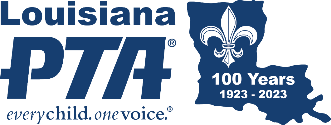  EMAIL AND NOTESUBJECT: PTA For Your Child Thank you!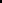 Thank you and congratulations! You are now a member of MHS PTSA, Louisiana PTA, and the National PTA. Check out PTA.org and LouisianaPTA.org for member benefits. Because of you, MHS PTSA will be able to support essential educational and curriculum needs, advocate on behalf of your child at the local, state, and national level, and build an inclusive school community for all families. Your PTA dues directly support:Three-in-a-row Honor Roll PicnicPBIS Buck StopTeacher Appreciation LuncheonsLibrary Literacy ProgramTo stay informed, follow us on Facebook @MHSPTSA and join us on September 12 for our next PTA meeting.There is no wrong or right way to be involved. Anything you can give, whether it's time or money, is an investment in your child. How will you PTA?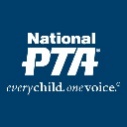 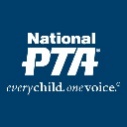 Beth Cleveland, MHS PTSA Membership Chair MHSPTSA.membership@gmail.com(555) 555-5555#PTAForYourChildHow Do You PTA? PTA For All Children! MHS PTSA Membership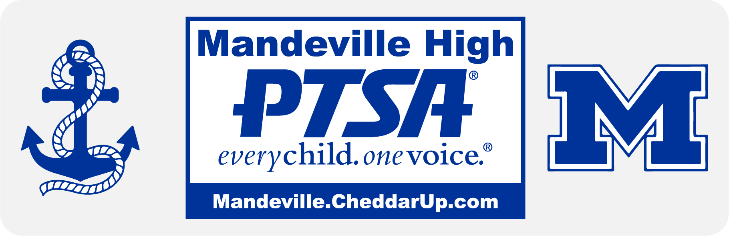 Thank you!Congratulations! You are now a member of MHS PTSA, Louisiana PTA, and the National PTA. Check out PTA.org and LouisianaPTA.org for member benefits. Because of you, MHS PTSA will be able to support essential educational and curriculum needs, advocate on behalf of your child at the local, state, and national level, and build an inclusive school community for all families. Your PTSA dues directly support:Honor Roll PicnicPBIS Buck StopTeacher Appreciation LuncheonsLibrary Literacy ProgramTo stay informed, follow us on Facebook @MHSPTSA, and join us on September 12 for our next PTA meeting.There is no wrong or right way to be involved. Anything you can give, whether it's time or money, is an investment in your child. How will you PTA?Beth Cleveland, MembershipMHSPTSA.membership@gmail.com (555) 555-5555 #PTAForYourChild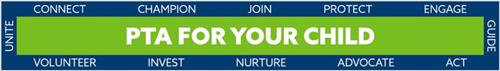 